Відсутність часових поясівЦе єдиний континент без часових поясів. Наукові спільноти в Антарктиді, як правило, дотримуються часу, який пов’язан з їх рідною землею, або звіряють час відповідно до лінії поставки, яка постачає їх їжею і важливими речами. Тут ви можете пройти всі 24 часових пояси за кілька секунд.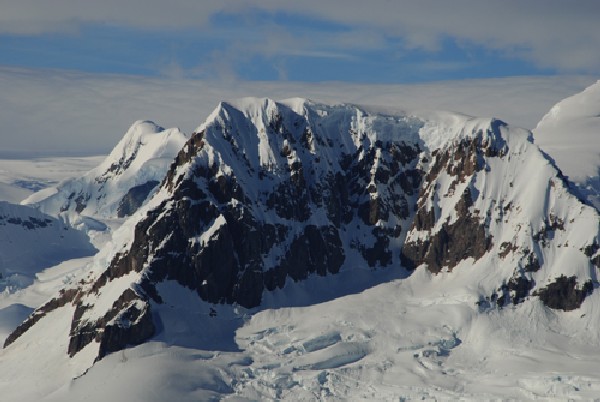 . В Антарктиді є річкиОднією з них є річка Онікс, яка забирає талі води на схід. Річка Онікс тече до озера Ванда знаходиться в Сухий долині Райт. Через екстремальні кліматичні умови вона тече всього два місяці під час антарктичного літа. Її довжина — 40 км, і хоча тут немає риби, в цій річці живуть мікроорганізми і водорості.У пошуку метеоритівОдним з цікавих фактів про це континенті є факт того, що Антарктида — це найкраще місце, де можна знайти метеорити. Судячи з усього, метеорити, що потрапили на антарктичний крижаний покрив, зберігаються краще, ніж у будь-якому іншому місці на Землі. Фрагменти метеоритів з Марса є найбільш цінними і несподіваними відкриттями. Ймовірно, швидкість звільнення з цієї планети повинна була бути близько 18 000 км / год, для того, щоб метеорит зміг досягти Землі.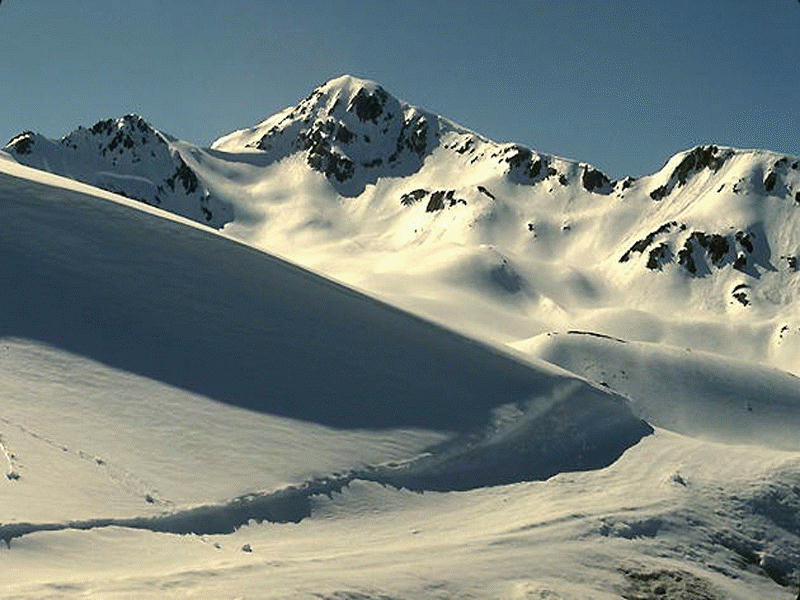 . 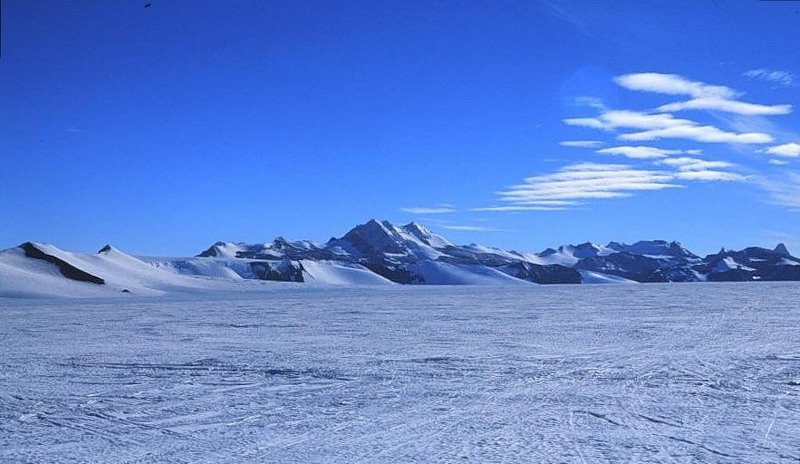  Саме сухе місце на ЗемліОдним із самих цікавих фактів про Антарктиду є контраст між сухим кліматом і кількістю води (70 відсотків прісної води). Цей континент є самим сухим місцем на нашій планеті. Навіть у самій спекотної пустелі світу йде більше дощів, ніж в Сухих долинах Антарктиди. Насправді, на всьому Південному полюсі випадає близько 10 см опадів на рік.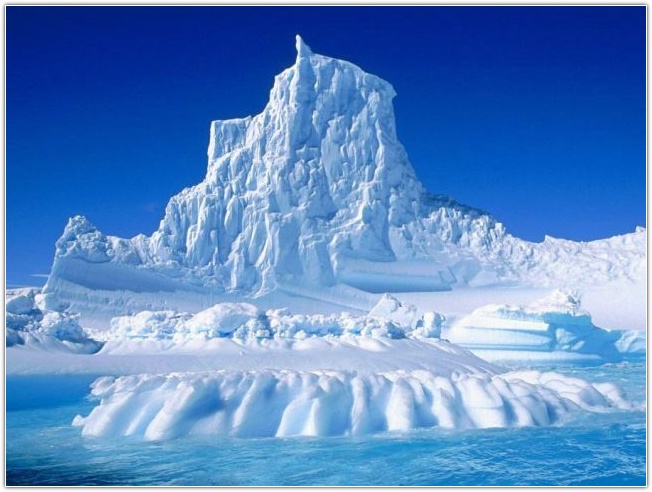 Ключевые предложенияНе скромничайте! Покажите, как потрясающе хорошо вы работаете. Перечислите или дайте сводную информацию об основных видах деятельности вашей компании. И напоследок еще один совет...Если вы замените фотографию, а она не будет полностью соответствовать формату страницы, вы можете легко обрезать ее. Просто выберите изображение, а потом на вкладке "Работа с рисунками | Формат" щелкните "Обрезка".Основные клиентыВозможно, вы захотите упомянуть здесь несколько самых известных клиентов вашей компании:Важная крупная компанияВсемирно известная компанияКомпания, производящая солидное впечатлениеСвяжитесь с нами